Негосударственное аккредитованное некоммерческоечастное образовательное учреждение высшего образования«Академия маркетинга и социально-информационных технологий – ИМСИТ»(г. Краснодар)Институт информационных технологий и инноваций Кафедра математики и вычислительной техникиБ1.В.ДВ.07.01ОБРАБОТКА ЭКСПЕРИМЕНТАЛЬНЫХ ДАННЫХАННОТАЦИЯУЧЕБНОЙ ДИСЦИПЛИНЫдля студентов направления подготовки09.03.01 Информатика и вычислительная техникаНаправленность (профиль) образовательной программы«Автоматизированные системы обработки информации и управления»Квалификация (степень) выпускника«Бакалавр»Краснодар2020Рассмотрено и одобрено на заседании кафедры математики и вычислительной техники Академии ИМСИТ, протокол №8 от 11 апреля 2020 года,зав. кафедрой МиВТ, доцент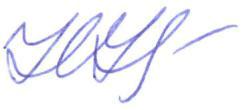 __________       Н.С. НестероваУТВЕРЖДАЮ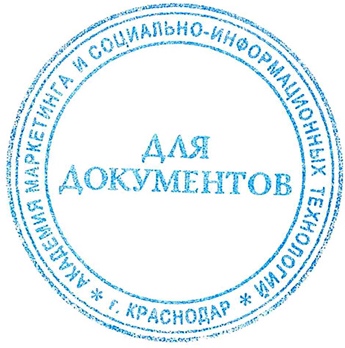 Проректор по учебной работе, доцент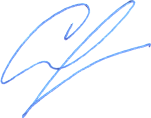     _____________       Н.И. Севрюгина          13 апреля 2020 г.   Цель  и задачи изучения дисциплины:Целью изучения дисциплины является изучение основ теории ошибок измерений, статистических методов, применяемых для обработки результатов измерений, методик планирования и проведения эксперимента, особенностей многофакторного дисперсионного и регрессионного анализа.Задачи дисциплиныизучение основных положений теории вероятностей и математической статистики;изучение современных методов статистического анализа экспериментальных данных;практическое освоение методов статистической обработки одномерных и многомерных выборок;знакомство с возможностями компьютерных пакетов статистического анализа.освещение круга вопросов в различных дисциплинах, касающихся теории и  практикиэкспериментальных данных;создание условий для самостоятельной работы студентов по освоению курса;подготовить студентов к работе в реальной практической инженерной деятельности в народном хозяйстве.Место дисциплины в структуре ОПОПДисциплина относится к дисциплинам по выбору вариативной части блока Б1 учебного планаКраткая характеристика учебной дисциплины (основные блоки, темы)Модуль 1. Краткие основы теории ошибок измеренийМодуль 2. Математическая обработка результатов измерений одной величиныМодуль 3. Факторный экспериментМодуль 4. Проведение эксперимента и обработка его результатовКомпетенции, формируемые в результате освоения учебной дисциплины:ОПК-1 способностью инсталлировать программное и аппаратное обеспечение для информационных и автоматизированных систем; ПК-2 способностью разрабатывать компоненты аппаратно-программных комплексов и баз данных, используя современные инструментальные средства и технологии программирования; ПК-3 способностью обосновывать принимаемые проектные решения, осуществлять постановку и выполнять эксперименты по проверке их корректности и эффективности.Знания, умения и навыки, получаемые в процессе изучения дисциплины:Знать:аппаратное и программное обеспечение для проведения экспериментальных исследований различного назначения;методики активных и пассивных экспериментов, а также способы их реализации с использованием современных инструментальных средств;специфику выполнения и использования экспериментальных исследований.Уметь:инсталлировать специальное программное обеспечение для проведения имитационных экспериментов;разрабатывать компоненты аппаратно-программных комплексов и баз данных на основе обработки результатов экспериментов;обосновать выбор плана эксперимента и обработки экспериментальных данных.Владеть:навыками использования новых аппаратных и программных средств для реализации экспериментальных исследований ин формационных и автоматизированных систем;методами разработки и анализа статистических зависимостей на основе применения современных инструментальных средств;методами выполнения экспериментальных исследований.Формы проведения занятий, образовательные технологии:Лекционные занятия: проблемные лекции, лекция – визуализация, лекция-беседа, лекция - анализ ситуаций.Практические занятия: тематические семинары, проблемные семинары, метод «круглого стола», метод «коллективной мыслительной деятельности», методы анализа проблемных ситуаций, решение задач.Используемые инструментальные и программные средства:Средства проекции (презентации), программированного контроля (тестирования)Формы промежуточногоконтроля:Текущие оценки знаний, тестирование, доклады, самостоятельные работыОбщая трудоемкость изучения дисциплины: 108 ч./ 3 з.е.Форма итогового контроля знаний:Экзамен